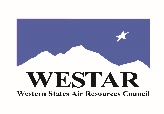 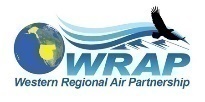 Agenda for WESTAR-WRAP FSWG call on Monday, February 28, 20221 pm – 2:30 pm Pacific, 2 -3:30 pm MountainMicrosoft Teams meetingJoin on your computer or mobile appClick here to join the meetingOr call in (audio only)+1 323-676-6261,,509857987#   United States, Los AngelesPhone Conference ID: 509 857 987#Roll call (5-10 min) – All Presentation: Wildland fire emission factor development (20-30 min) – Shawn Urbanski USFSUpdate on the Wildland Fire Emissions Data Warehouse Project (WFEDW) (5-10 min) – Tom & Matt Update on assessment of wildfire impacts on PM and Ozone NAAQS monitoring data values from Summer/Fall 2021 (5-10 min) – Tom & JayBeginning discussions between FSWG Co-chairs, WESTAR, & USFS (Pete Lahm) to organize a ‘western US smoke management plans’ meeting, in person, possibly Fall 2022 – Mary & Tom Informational items (5-10 min) – Co-chairs WESTAR/WRAP Spring Business Meeting.  April 5-7, 2022.  Park City, UT  Registration information:  https://westar.ticketleap.com/2022-spring/.  Wildland fire topics: Exceptional Events, Trends in Western Air Quality (Dimitri Kalashnikov, UW-Vancouver), Air Toxics and Wildfire Smoke, Ozone monitoring during wildfire (Gordon Pierce, CDPHE), Fire Weather Decision Support-Red Flag Warnings (Kerry Jones, FS).FS Wildfire Crisis Implementation Plan: https://www.fs.usda.gov/sites/default/files/Wildfire-Crisis-Implementation-Plan.pdf  – Paul Update on the workgroup’s new teams (10-15 mins.) – Co-Chairs Efforts moving forward with forming the 4 new teams Refining the Smoke Management Plan (SMP) mapping tool and SMP clearinghouse, more SMP presentations – Rhonda & Paul See meeting planning note above.Education, Outreach and Training – Rhonda Planning for training - ‘land manager 101’ training for air quality professionals.Jeff Gabler – WESTAR training program Exceptional Events Support Team – Bob Next meeting Wednesday March 16, 2022, 9-10 am Pacific.    Prescribed Fire and Wildfire Nexus – Paul & Bob No updatesSchedule next FSWG call – propose Monday April 18th: 1 – 2:30 pm Pacific, 2 - 3:30 pm Mountain  